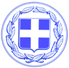                       Κως, 30 Ιουλίου 2018ΔΕΛΤΙΟ ΤΥΠΟΥΘΕΜΑ : “Ο Δήμος Κω απαντά με έργα-Ολοκληρώθηκε η ανακατασκευή και ασφαλτόστρωση του δρόμου Τιγκάκι-Μαρμάρι.”Ολοκληρώθηκε η ανακατασκευή και ασφαλτόστρωση του δρόμου Τιγκάκι-Μαρμάρι, η εικόνα του οποίου άλλαξε και έχουν όλοι τη δυνατότητα πλέον να το διαπιστώσουν.Προφανώς κάποιοι δεν ήθελαν να γίνει ο δρόμος, όπως δεν ήθελαν να ξεκινήσουν και τα έργα στα τρία σχολεία.Έκαναν ότι μπορούσαν για αυτό αλλά απέτυχαν.Η παρέμβαση του Δήμου στο συγκεκριμένο δρόμο έδωσε λύση σε ένα πρόβλημα που συνδέεται όχι μόνο με την οδική ασφάλεια αλλά και την εικόνα του νησιού μας.Τα έργα συνολικής ανακατασκευής του δρόμου και ιδιαίτερα στο προβληματικό σημείο του, μήκους 150 μέτρων, το οποίο είχε υποστεί καθίζηση λόγω του έλους, ολοκληρώθηκαν.Η δημοτική αρχή παρέλαβε ένα διαλυμένο και σε άθλια κατάσταση οδικό δίκτυο και εδώ και τέσσερα χρόνια βελτιώνουμε με δικούς μας πόρους τους δρόμους, πέφτει άσφαλτος σε δρόμους που δεν είχε πέσει για χρόνια.Το επόμενο διάστημα προγραμματίζονται παρεμβάσεις στους παραλιακούς δρόμους σε Καρδάμαινα και Τιγκάκι για τη βελτίωση του οδικού δικτύου.Η Κως προχωρά μπροστά με έργα.Ο Δήμος απαντά με έργα.Γραφείο Τύπου Δήμου Κω